Appendix L:
Online Survey FormatsFigure F-1. Durham Cigarettes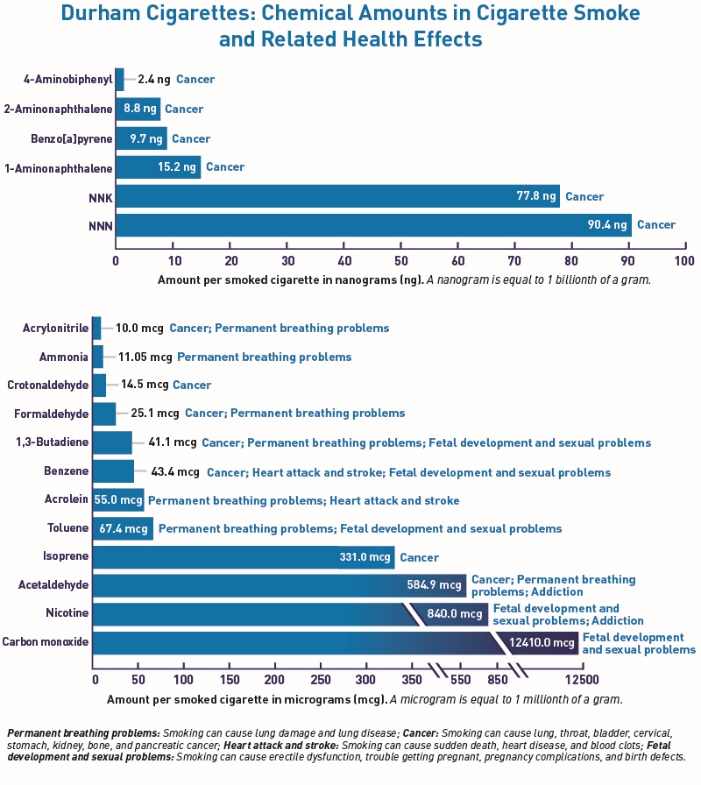 Figure F-2. Chemicals in Smoke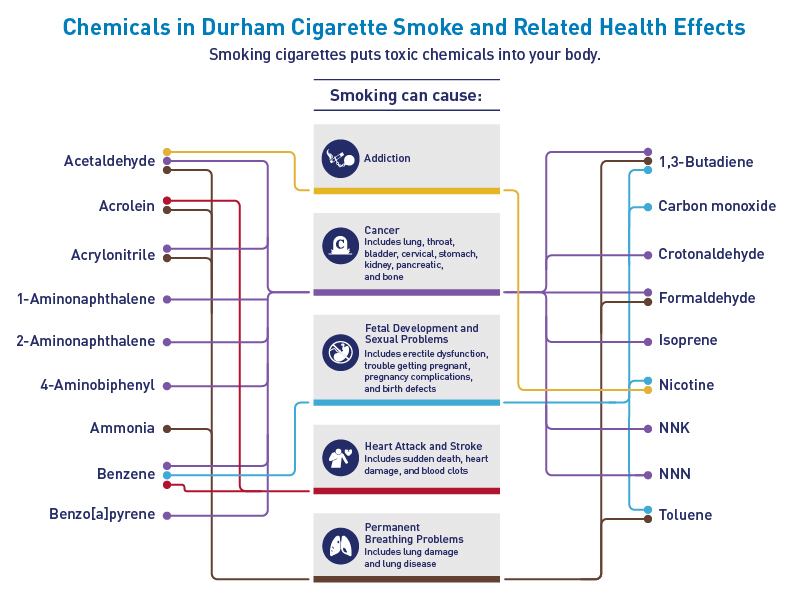 Figure F-3. Durham Cigarettes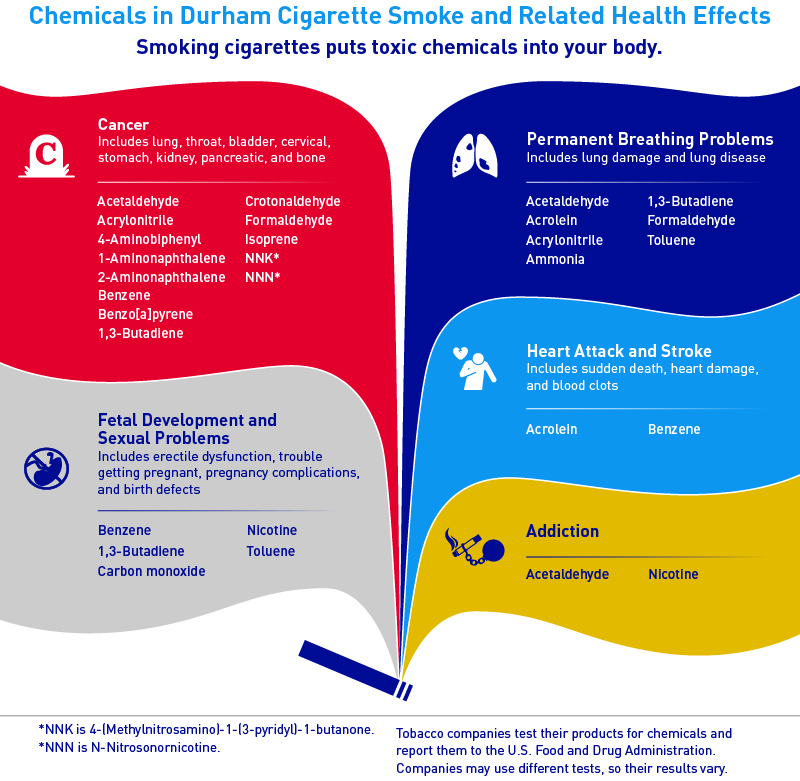 Figure F-4. Durham Cigarettes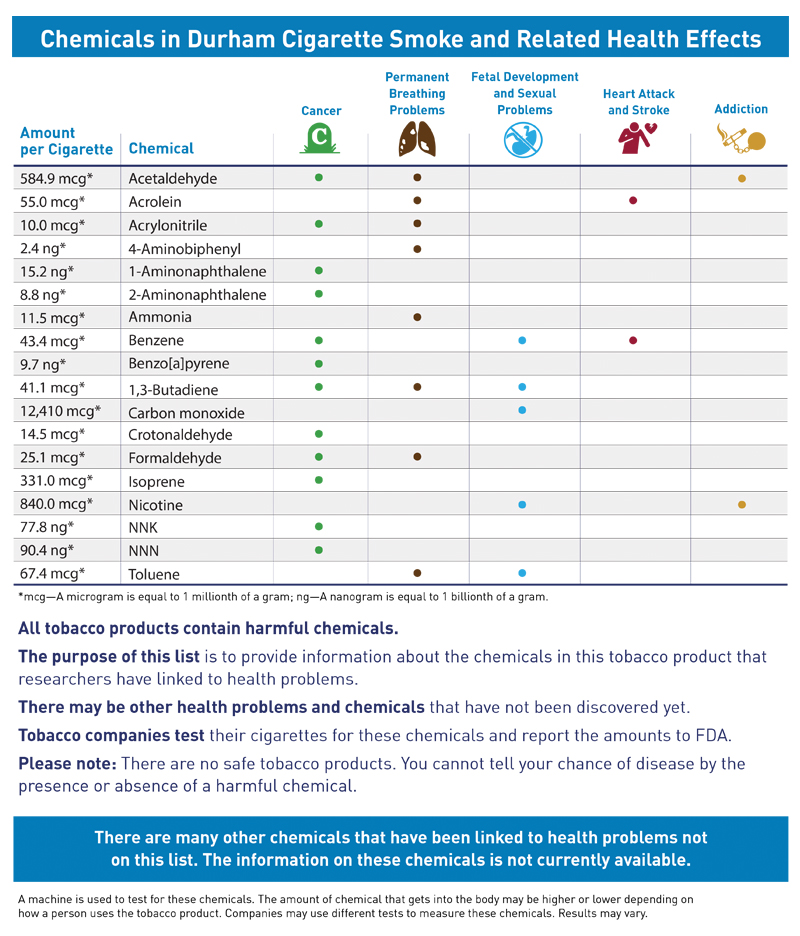 Figure F-5. Chemical Compounds Found in Cigarette Smoke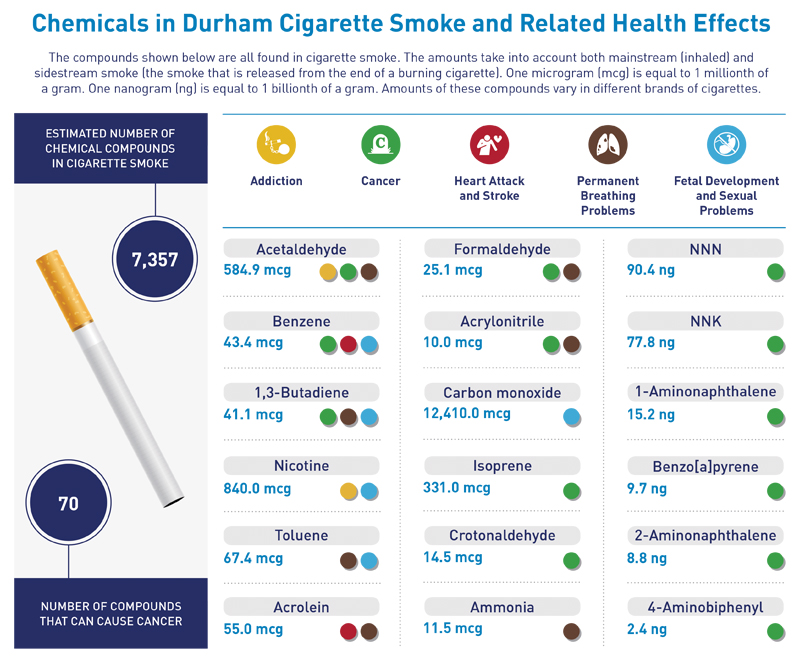 Figure F-6. Wildcard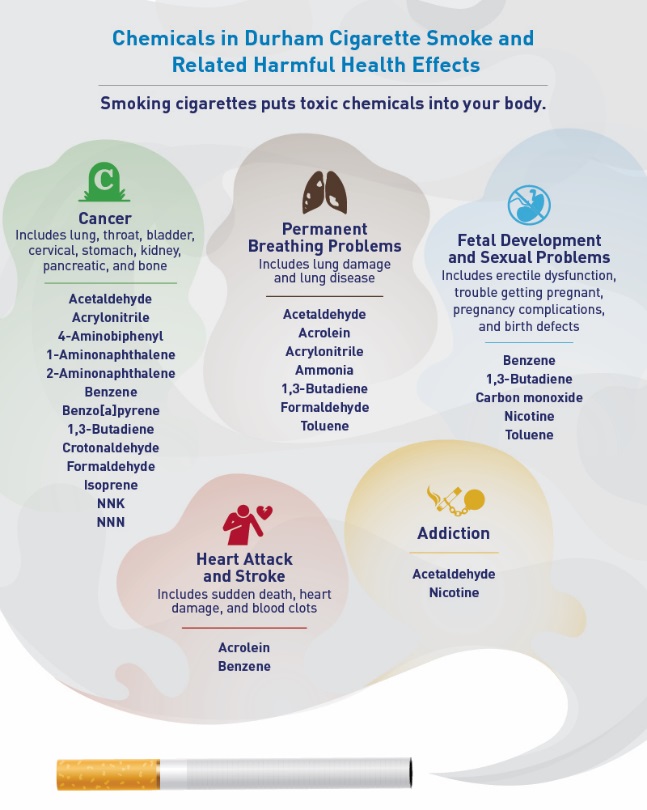 